Súťaž Šaliansky Maťko Jozefa Cígera Hronského sa od svojho vzniku v roku 1991 vyprofilovala na významnú a celoslovensky veľmi dobre známu súťaž v prednese slovenských povestí. 14.11. 2014 sme uskutočnili na prvom stupni školské kolo. Víťazkou sa stala Karinka Qayumová z 3.A. Všetkým výhercom a mladým talentom blahoželáme!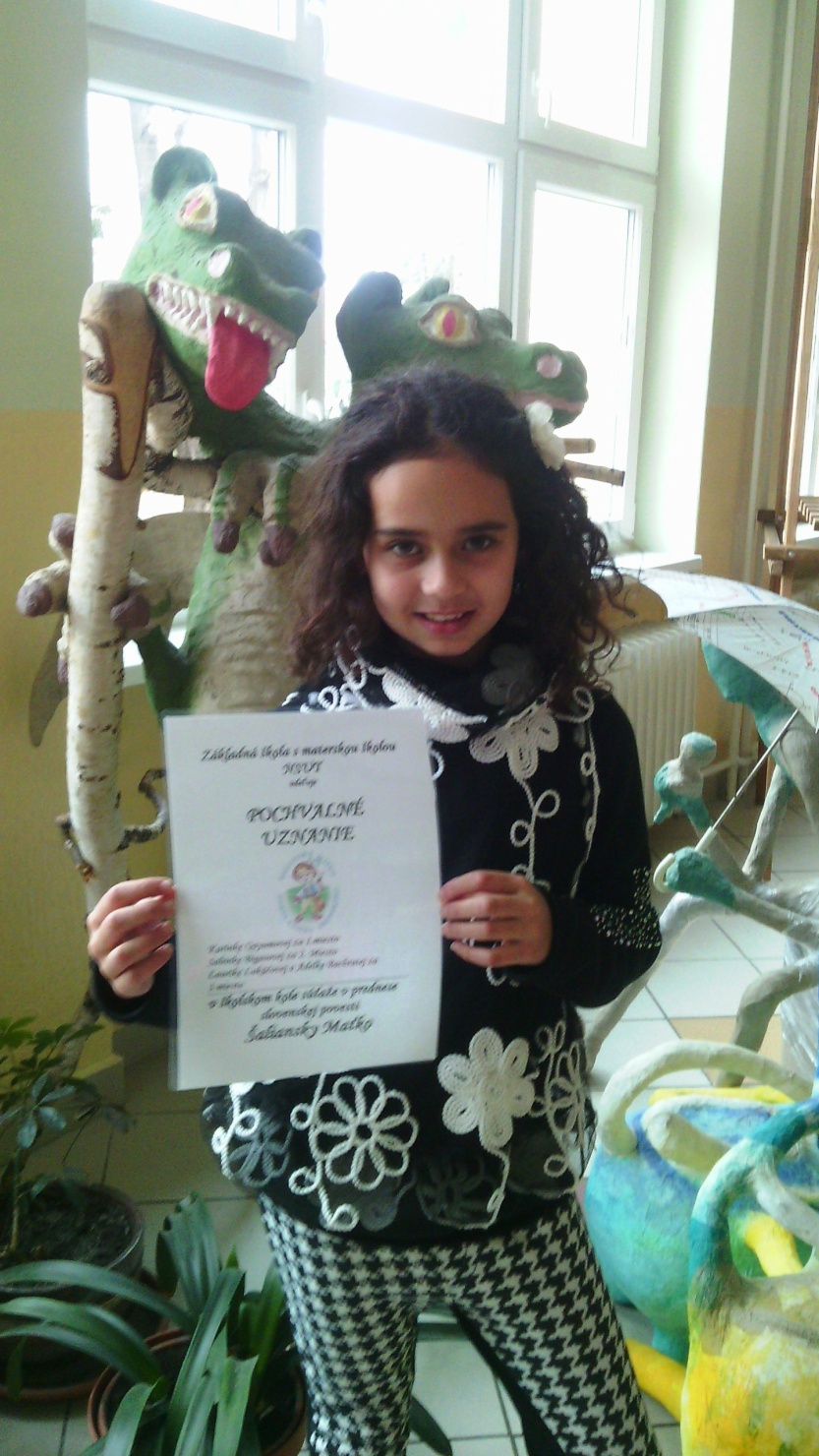 